From:Sent: Monday, February 13, 2023 8:34 AMTo:Subject: akceptace objednávkyAkceptujeme Vaší objednávku na čtyřsedadlové lavice. S pozdravemIVEKO interier s.r.o.Drážďanská 115, 400 07 Ústí nad Labem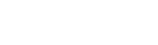 From:Sent: Thursday, February 9, 2023 12:46 PM